Ny marketingchef hos 
UNO Koncept A/S 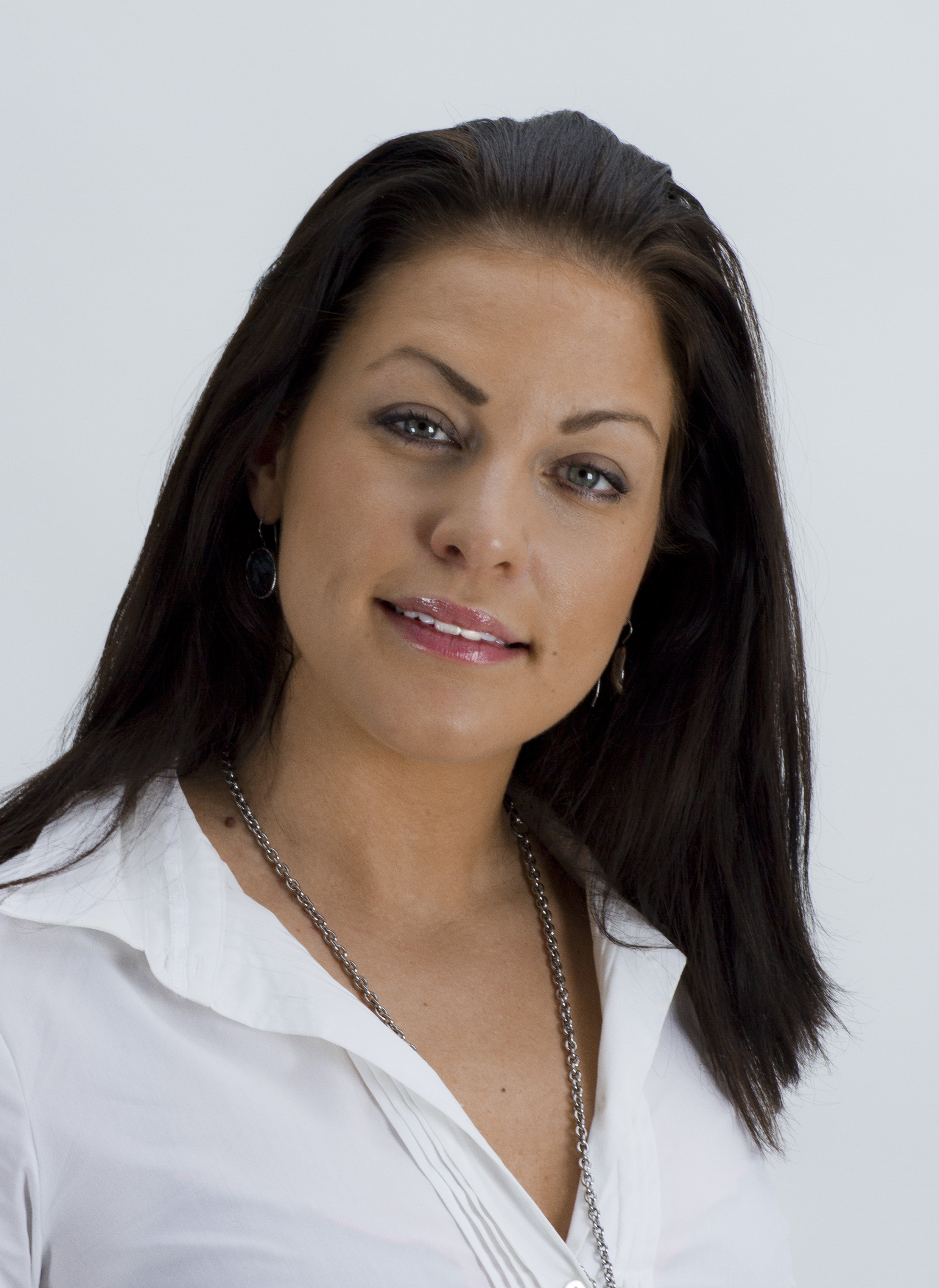 Sara Eklund er ansat som ny marketingchef hos UNO Koncept A/S fra januar 2011.UNO fortsætter med at udvide og udvikle organisationen. Som et led i den fortsatte ekspansion er Sara Eklund ansat som marketingchef og ansvarlig for hele markedskommunikationen. "Det er vores mål at blive endnu mere synlig på markedet og hente yderligere markedsandele inden for både legepladser og sportsudstyr," siger adm. direktør Kenneth Lyngsøe. "Vi vil være det selvfølgelige valg på vores felt, og i den forbindelse spiller vores marketingchef en vigtig rolle. Netop nu forbereder UNO mange store lanceringer inden for bl.a. ældremotion, interaktive legepladser og multibaner. Vi vil også udvikle vores kunderelationer. Med sit konkrete branchekendskab og faglige kompetence passer Sara perfekt til vores profil og vores planer."Sara kommer senest fra en stilling som markedschef hos Lappset Sweden, en af de store europæiske producenter af parkmøbler og legepladsudstyr. "UNO og hele branchen gennemgår en spændende, positiv udvikling. Konkurrencen skærpes, hvilket betyder, at varemærket bliver så meget desto vigtigere," fastslår Sara Eklund. "Henover foråret vil vi arbejde med at udvikle vores markedsføring og dialogen med vores kunder. Vi skal være endnu mere lydhøre over for vores kunders ønsker og behov, og den udvikling ser jeg frem til at være en del af." For yderligere information: Sara Eklund, marketingchef, Uno Koncept A/S, 70 20 60 70, 23 29 25 55, e-mail: se@uno.dkKenneth Lyngsøe, adm. direktør, Uno Koncept A/S, 70 20 60 70, 21 29 60 71, e-mail: kl@uno.dkwww.uno.dkwww.twitter.com/unokonceptwww.flickr.com/unokoncept Om UNO Koncept A/SUno Koncept A/S er en dansk ejet virksomhed, der forhandler legeredskaber, parkudstyr og udendørs fitness fra flere af Europas største og førende producenter. Virksomheden er etableret i 2004 og har siden starten haft fokus på at yde vores kunder enestående sortiment, rådgivning, kvalitet og service.UNO blev kåret som gazelle virksomhed i 2010. 